Здравствуйте, дорогие учащиеся и родители 2 класса отделения хореографии.В связи с последними событиями, мы занимаемся дистанционно. Исходя из моих личных технических возможностей, предлагаю следующие формы работы: я письменно объясняю новый материал, вы дома, самостоятельно, его закрепляете в тетради, и высылаете фотографию мне на почту или Viber, WhatsApp,VK . Каждую неделю выкладывается ОДИН файл для каждой параллели обучающихся. Задание выдается на неделю вперед и сдается ДО СУББОТЫ ВКЛЮЧИТЕЛЬНО. Воскресенье – задание не принимается, преподаватель подводит итоги успеваемости и отсылает отчет в учебную часть школы. Особое обращение к родителям. На этом уроке нам понадобится фонохрестоматия по предмету «слушание музыки», первый год обучения, ДИСК № 1 (пособие также находится в разделе «Нашим ученикам и их родителям» https://yadi.sk/d/jaEa-QJ1jLuoC ).  С уважением, Людмила Станиславна Луценко.Адрес моей электронной почты для отправки заданий на проверку: lutsenko.lyudmila@mail.ru, Viber, WhatsApp,VK . Мой телефон 8 (952) 326-77-07Страница для связи в социальных сетях -  https://vk.com/id141108459  (Lyuda Lutsenko) 4 учебная неделя IV четверти (27.04-01.05.20.)Тема урока: Музыкально-звуковое пространство.Однородность и многослойность фактуры.	Дорогие мои ученики! На прошлых уроках мы с вами выяснили, что сложное слово «фактура» обозначает строение музыки, музыкальной ткани. Давайте рассмотрим ещё некоторые примеры…	Итак, вот пример одноголосной мелодии с аккомпанементом: П.И. Чайковский «Новая кукла» (фонохрестоматия по предмету «слушание музыки», первый год обучения, ДИСК № 1. Трек № 13 https://yadi.sk/d/jaEa-QJ1jLuoC ). Эта яркая, динамичная пьеса – одна из цикла «Детский альбом».	Давайте посмотрим в ноты, которые вы найдёте на следующей странице. В верхней строчке (партия правой руки) акколады мы видим мелодию, подчёркнутую лигой, а в нижней строчке (исполняется левой рукой пианиста) – аккомпанемент, состоящий из отрывистых (этот приём называется стаккато) созвучий.	Такой склад фактуры называется гомофонно- гармоническим. Он представляет собой мелодию с аккомпанементом.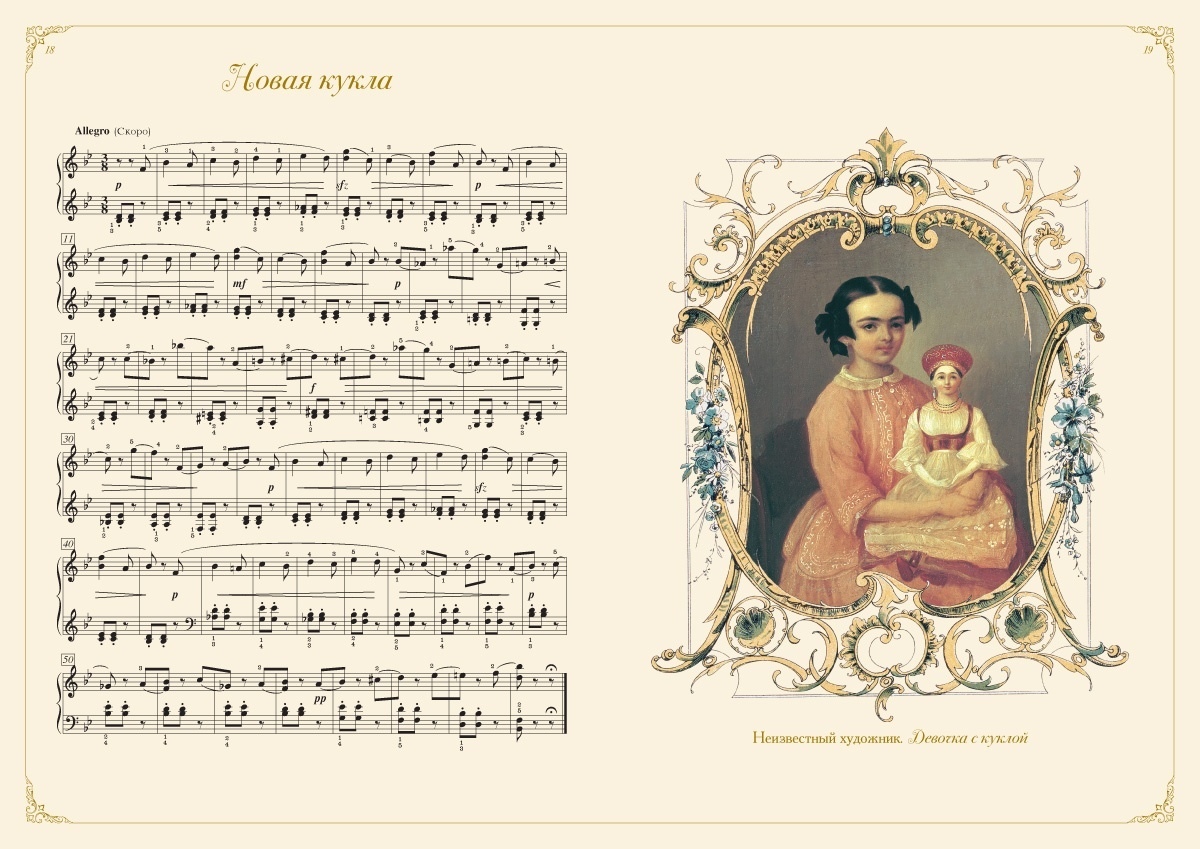  	Ребята, давайте вспомним и другой тип фактуры, послушаем старинный танец СИЦИЛИАНА гениального немецкого композитора Иоганна Себастьяна Баха (фонохрестоматия по предмету «слушание музыки», первый год обучения, ДИСК № 1. Трек № 16 https://yadi.sk/d/jaEa-QJ1jLuoC ). 	Нижний голос шагает тяжело и медленно, с достоинством. Лёгкий, витиеватый узор среднего голоса и печальная выразительная мелодия верхнего голоса. Такова полифоническая структура этой старинной пьесы.	А теперь попробуем ответить на мои вопросы. Каждый ответ записываем в тетрадь, с помощью знака + (если вы со мной согласны), или – (если наши мнения не совпадают). Ребята, прежде чем поставить знак «плюс» или «минус», не забудьте написать номер вопроса.1.  Можно ли утверждать, что слово «полифония» на русский язык переводится как «многоголосие»? (+ или -)2. В полифонии должно быть не менее трёх голосов (+ или-)3.  Слияние двух или нескольких звуков одной высоты у разных голосов или инструментов называется унисоном (+ или -)4. Фактура – это фортепианная клавиатура (+ или -)5. Можно ли сказать, что гомофония – это одноголосие? (+ или -)6. Можно ли утверждать, что фактура – это строение музыкальной ткани? (+ или-)Вопросы на повторение:7. Можно ли утверждать, что мелодия не бывает  без ритма? (+ или -)8. Небольшой коллектив исполнителей называется «ансамбль» (+ или -)Сделайте фото ваших ответов, и отправьте мне снимки в качестве домашнего задания на проверку.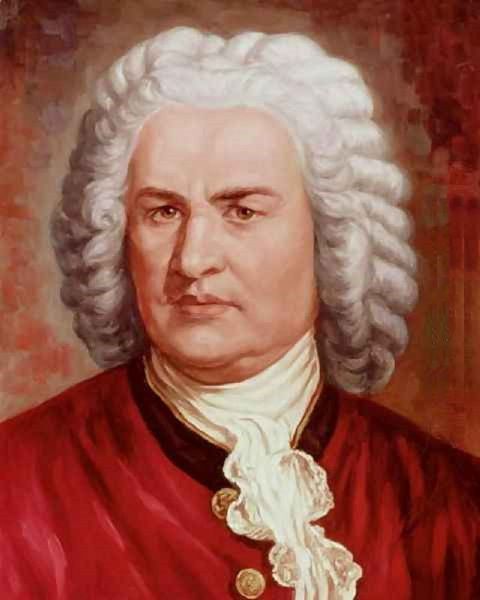 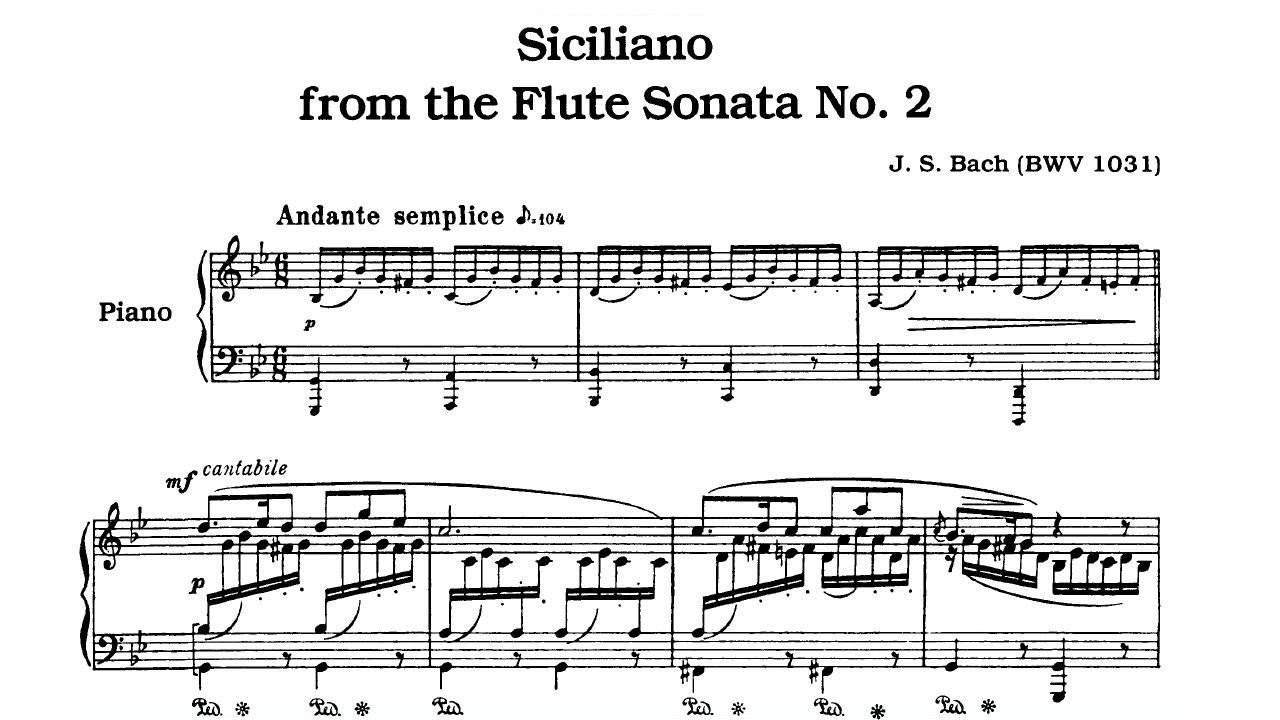 